EUROPEAN CHAMPIONSHIP 2021ANNOUNCEMENT OF CANDIDATES TOURNAMENT    4th January 2021Dear chessfriends,Following the decision taken in Crakow during the ICCF Congress 2013, the Candidates‘ Tournament of the European Championship 2021 will start on 20th March 2021 and be played on the ICCF Server.The top two players from each Candidates section (tiebreaks will be used if required) will qualify for the Final.All sections will normally consist of 13 players but, conditional upon the number of entries received, the Tournament Organiser shall have the authority to change the number of players in all sections to 11, 15 or 17.If the number of the entries do not permit the formation of all sections of 13 (or 11, 15, 17) players, the entries of those players who have submitted entries under condition (d) below will, in ascending order from the lowest, be deferred to the next Candidates event.Also conditional upon the number of entries, multiple entries submitted by those players holding more than one qualification may have only one entry accepted with other qualifications deferred to the next Candidates event. The following players have the right to participate in the European Championship Candidates :(a) players rated 2500 or over at the time of entry(b) holders of the Grandmaster Title(c) holders of the Senior International Master Title with a rating over 2400 at the time of entry(d) holders of the International Master Title with a rating over 2450 at the time of entry (f) those players who finished 1st or 2nd in a European Championship Semi-Final started after 01/01/2014.(g) participants of previous or running Finals who have scored at least 45% of the possible points, if they have not earned a higher qualification and have not already used this qualification right(h) the participants of previous or running Candidates who have scored at least 55% of the possible points, if they have not earned a higher qualification and have not already used this qualification right.The ICCF European Championship is reserved only to those players from European countries.Players may enter in the usual way through their National Federations or, where eligible, via the ICCF Direct Entry system. Players from those countries not members of ICCF may submit entries only via the ICCF Direct Entry system.
Entries should be reached by Tournament Organizer, Andrey Pavlikov, not later than 20 February 2021.It is also mandatory that the qualification right to participate in the event should be specified for each entry!The ICCF Executive Board asks that all ICCF Delegates ensure that this important information is made available in all national CC magazines and websites. It is the responsibilty of Delegates to ensure that all players are made aware of these arrangements! Amici sumus!Andrey PavlikovZonal Director for Europe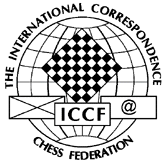    International Correspondence Chess Federation		                         Zone 1 – Europe			       www.iccf-europa.com Andrey PavlikovZonal DirectorEmail: pavlikovan1976@gmail.com